Schulpsychologie in unserem Haus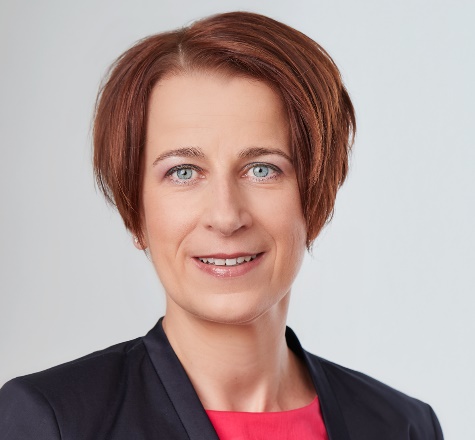 Mag.a Barbara RecherSie können sich bzw. du kannst dich gerne an mich wenden:Lern- und Leistungsproblemen (z.B. fehlende Motivation, mangelnde Lernorganisation, Konzentrationsschwierigkeiten) Prüfungsangst Laufbahnfragen (Stärken-Schwächen-Bestimmung, Wahl der geeigneten Ausbildung) Konflikten im sozialen Umfeld (Mitschüler/innen, Elternhaus, Lehrkräfte) Integrationsfragen persönlichen Anliegen/Krisen….Meine Telefonnummer:
05/0248 345 687E-Mailbarbara.recher@bildung-stmk.gv.atAlle schulpsychologischen Beratungsgespräche/Untersuchungen erfolgen freiwillig, vertraulichund sind kostenfrei!Weitere Informationen bekommst du in derSchulpsychologischen Beratungsstelle Liezen der Bildungsdirektion Steiermark:Telefonnummer: 05/0248 345 686Homepage: www.bildung-stmk.gv.at/service/schulpsychologie 